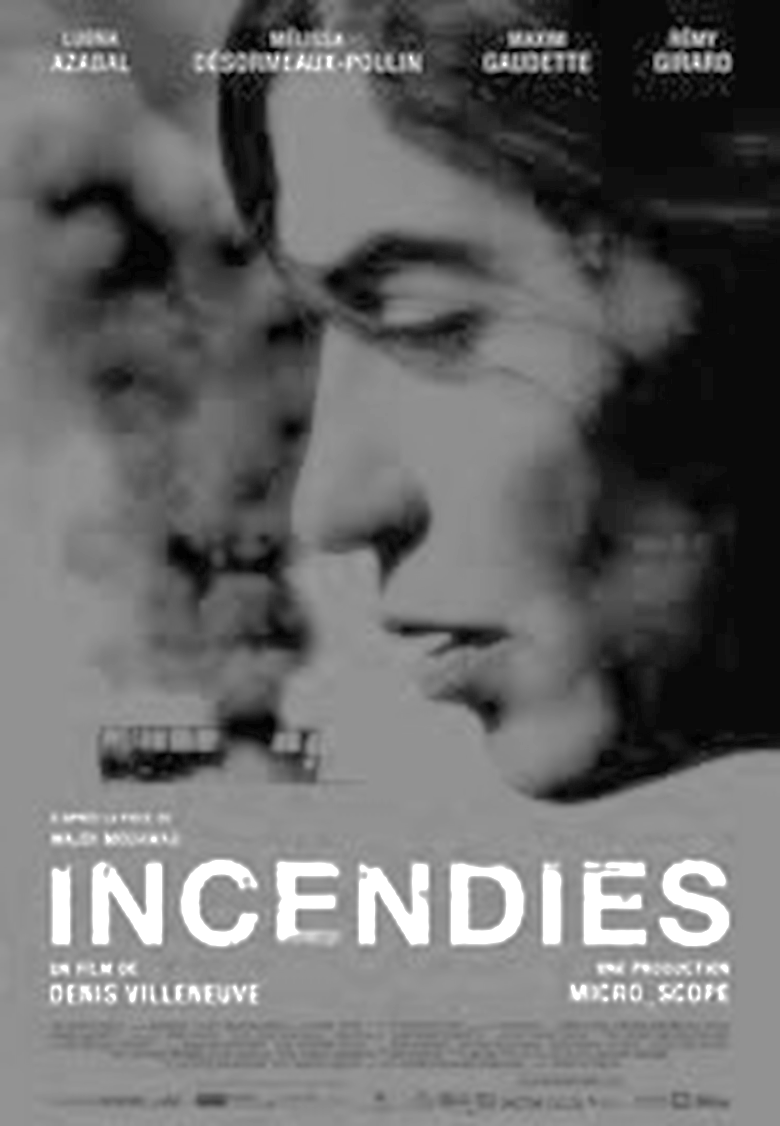 Nom : __________________________________ Date : ________________________________À quel(s) élément (s) du film le titre « Incendies » – au pluriel – fait référence?____________________________________________________________________________________________________________________________________Quelle est la cause du décès de Nawal (mère)?____________________________________________________________________________________________________________________________________Pourquoi pensez-vous qu’ils coupent les cheveux de tous les enfants au début du film? Que vont-ils faire avec les enfants?____________________________________________________________________________________________________________________________________À quoi vous pensez que les enfants pensent au début de film? Leur regard reflète quelle émotion?____________________________________________________________________________________________________________________________________Pour ou contre la réaction de Simon à propos de la mort de sa maman : « Maintenant on a la paix ».  Argumente en utilisant le point de vue de sa sœur.________________________________________________________________________________________________________________________________________________________________________________________________________________________________________________________________________Imaginer les relations entre Nawal et ses enfants.  Comment pensez-vous que leurs relations étaient et pourquoi?________________________________________________________________________________________________________________________________________________________________________________________________________________________________________________________________________Quel est l’importance du testament dans l’histoire?____________________________________________________________________________________________________________________________________Vos parents ont-ils un testament?  Pensez-vous que c’est important de faire son testament?  Pourquoi?____________________________________________________________________________________________________________________________________Pourquoi la mère des jumeaux veut-elle être enterrée face première et nu? Que pensez-vous de cela?____________________________________________________________________________________________________________________________________Nomme trois traitements infligés à Nawal en prison qui selon toi ne respecte pas les droits des prisonniers de guerre et donne une explication pour chacun d’eux._____________________________________________________________________________________________________________________________________________________________________________________________________________________________________________________________________________________________________________________________________________________________________________________________________________________________________________________________________De quelle religion sont les Marwan? ____________________________________Nomme 3 traumatismes (autre que ceux en prison) qu’à subit Nawal tout au long du film?____________________________________________________________________________________________________________________________________________________________________________________Pourquoi la grand-mère de Nawal a-t-elle fait un tatou sur le pied de son bébé?____________________________________________________________________________________________________________________________________Pourquoi est-ce que c’était une honte pour la famille qu’elle soit enceinte?  Crois-tu que c’est la même chose aujourd’hui?____________________________________________________________________________________________________________________________________Donne trois exemples du courage de Nawal?____________________________________________________________________________________________________________________________________________________________________________________Jeanne visite la ville natale de sa mère.  Elle rencontre un groupe de femme du village et elles lui disent qu’elle n’est pas la bienvenue.  Raconte une situation où vous vous êtes senti que vous n’étiez pas le bienvenu.______________________________________________________________________________________________________________________________________________________________________________________________________Pourquoi Nawal est-elle en prison?______________________________________________________________________________________________________________________________________________________________________________________________________Pourquoi pensez-vous que Nawal chante en prison?  ____________________________________________________________________________________________________________________________________Où sont nés Jeanne et Simon?  ________________________________________Comment interprétez-vous la fin du film?________________________________________________________________________________________________________________________________________________________________________________________________________________________________________________________________________Quel sentiment évoque la musique toute au long du film?______________________________________________________________________________________________________________________________________________________________________________________________________Projet – Écriture testamentTu dois écrire ton propre testament.  À qui écrirais-tu une lettre? Qu’elle serait le message que tu voudrais laisser?  Écris ta lettre à l’ordinateur.  